       Проект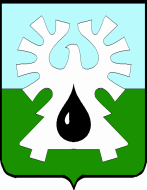 МУНИЦИПАЛЬНОЕ ОБРАЗОВАНИЕ ГОРОД УРАЙХАНТЫ-МАНСИЙСКИЙ АВТОНОМНЫЙ ОКРУГ - ЮГРА      ДУМА ГОРОДА УРАЙ       РЕШЕНИЕот __________                                                                                            № _____О внесении изменений в бюджет городского округа город Урай на 2020 год и на плановый период 2021 и 2022 годов                                                     Рассмотрев представленный главой города Урай проект решения Думы города Урай «О внесении изменений в бюджет городского округа город Урай на 2020 год и на плановый период 2021 и 2022 годов», Дума города Урай решила:1. Внести в решение Думы города Урай от 12.12.2019 №93 «О бюджете городского округа город Урай на 2020 год и на плановый период 2021 и 2022 годов» (в редакции решений Думы города Урай от 13.02.2020 №2, от 16.04.2020 №22) следующие изменения:1) В статье 4:а) в части 1 в пункте 1 после цифр «6,6.1,6.2» дополнить цифрами «,6.3»;б) в части 2 в пункте 1 после цифр «8, 8.1,8.2» дополнить цифрами «,8.3»;в) в части 3 в пункте 1 после цифр «10,10.1,10.2» дополнить цифрами «,10.3»;г) в части 4 в пункте 1 после цифр «12,12.1,12.2» дополнить цифрами «,12.3».2)Дополнить приложениями 6.3, 8.3, 10.3, 12.3.  Председатель Думы города Урай                   Председатель Думы города Урай                 Глава города УрайГлава города УрайГ.П. АлександроваТ.Р.Закирзянов________________ 2020 г.________________ 2020 г.